АКТпо итогам проверки родительского контроля качества питания обучающихся в столовойДата проверки: «11» апреля 2022 г.Комиссия в составе:- Хохлова Елена Николаевна – заместитель директора по ВР, ответственный за организацию питания- Гришуткина Светлана Евгеньевна – представитель родительской общественности- Макеева Светлана Владимировна – представитель родительской общественности      Произвела контроль за организацией питания учащихся в столовой МБОУ «Ковылкинская средняя общеобразовательная школа №4». В ходе проверки выявлено, что дети приходят в столовую в соответствии с утверждённым графиком. В обеденном зале в информационном стенде вывешено меню на данный день.        На завтрак 11 апреля было:Кондитерское изделиеМакароны с сыромЧай с сахаромХлеб пшеничный    Замены продуктов не было, завтрак соответствовал меню. Членами комиссии было произведено контрольное взвешивание блюд. Вес порций соответствовал выходу блюда по меню. Тепловой режим приготовленной пищи был в соответствии.Вкусовые качества удовлетворительные. Макароны не переварены. Чай сладкий. Печенье свежее. В холодильнике хранилась суточная проба.     Используемая посуда соответствует нормам СанПиНа (сколов на краях посуды не обнаружено).      Внешний вид поваров и обслуживающего персонала соответствует нормам.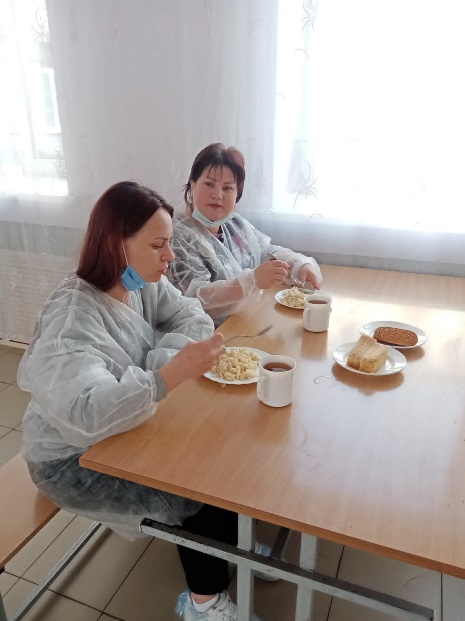 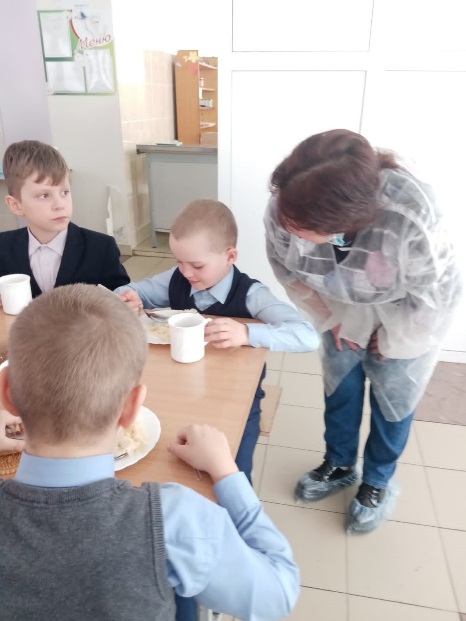 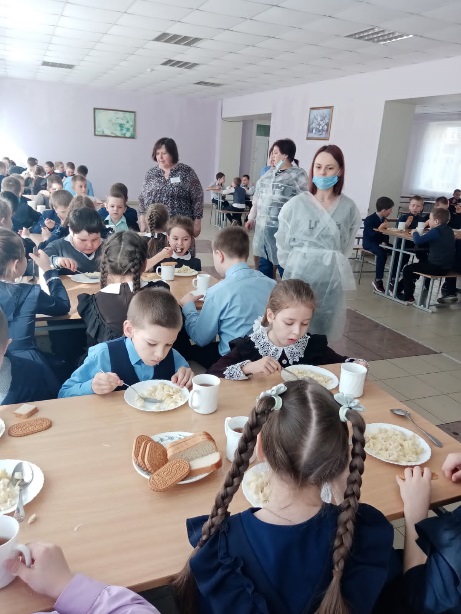 